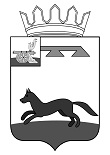 АДМИНИСТРАЦИЯ МУНИЦИПАЛЬНОГО ОБРАЗОВАНИЯ«ХИСЛАВИЧСКИЙ  РАЙОН» СМОЛЕНСКОЙ ОБЛАСТИР А С П О Р Я Ж Е Н И Еот 21 августа 2019 г. № 572-р          В рамках  реализации подпрограммы «Патриотическое воспитание молодёжи Хиславичского района» муниципальной программы «Развитие образования и молодежной политики в  муниципальном образовании «Хиславичский  район» Смоленской области», в соответствии с планом  мероприятий СОГКУ «Центр патриотического воспитания и допризывной подготовки молодёжи «Долг»:Руководителю МБОУ «Хиславичская СШ» Адашан Е.И. выделить транспортное средство марки VST 411, государственный  номер А 986 НТ 67 для доставки участников 21-й Международной учебно-тренировочной Вахты Памяти, посвящённой 30-летию Поискового движения России, 24  августа 2019 года   из д. Старое Брыкино Глинковского района в п.г.т.  Хиславичи.Контроль за исполнением распоряжения возложить на  Заместителя Главы по социальным вопросам- начальника Отдела образования и молодежной политики Максименкову О.А.                                 И. п. Главы муниципального образования «Хиславичский район» Смоленской области                                                                           Ю.В. ЕпифановО   выделении транспорта Отп. 1 экз. – в делоИсп.: Григорьева МД..«_____» ____________ 2019 г.Разослать: прокуратура-1, отдел образования - 4